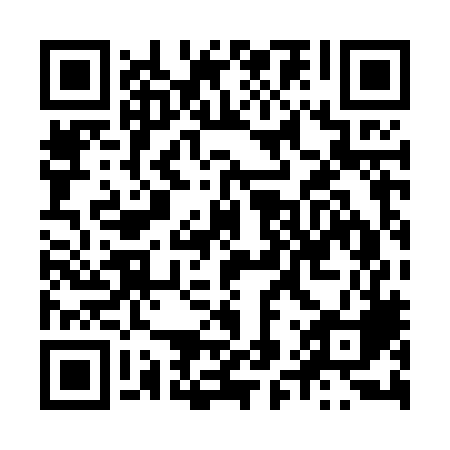 Ramadan times for Telise, EstoniaMon 11 Mar 2024 - Wed 10 Apr 2024High Latitude Method: Angle Based RulePrayer Calculation Method: Muslim World LeagueAsar Calculation Method: HanafiPrayer times provided by https://www.salahtimes.comDateDayFajrSuhurSunriseDhuhrAsrIftarMaghribIsha11Mon4:374:376:5312:364:146:206:208:2912Tue4:334:336:5012:364:166:236:238:3213Wed4:304:306:4812:364:186:256:258:3414Thu4:274:276:4512:354:206:276:278:3715Fri4:234:236:4212:354:226:306:308:4016Sat4:204:206:3912:354:246:326:328:4317Sun4:164:166:3612:344:266:346:348:4518Mon4:134:136:3312:344:286:376:378:4819Tue4:094:096:3012:344:296:396:398:5120Wed4:064:066:2712:344:316:416:418:5421Thu4:024:026:2412:334:336:446:448:5722Fri3:593:596:2112:334:356:466:469:0023Sat3:553:556:1812:334:376:486:489:0324Sun3:513:516:1512:324:396:516:519:0625Mon3:473:476:1212:324:406:536:539:0926Tue3:433:436:0912:324:426:566:569:1227Wed3:403:406:0612:324:446:586:589:1528Thu3:363:366:0412:314:467:007:009:1929Fri3:323:326:0112:314:487:027:029:2230Sat3:273:275:5812:314:497:057:059:2531Sun4:234:236:551:305:518:078:0710:291Mon4:194:196:521:305:538:098:0910:322Tue4:154:156:491:305:558:128:1210:363Wed4:104:106:461:295:568:148:1410:394Thu4:064:066:431:295:588:168:1610:435Fri4:014:016:401:296:008:198:1910:476Sat3:573:576:371:296:018:218:2110:517Sun3:523:526:341:286:038:248:2410:558Mon3:473:476:311:286:058:268:2610:599Tue3:423:426:291:286:068:288:2811:0310Wed3:373:376:261:276:088:318:3111:07